 La Lettre  des Usagers de Carré d’Art – septembre 2022 - N° 75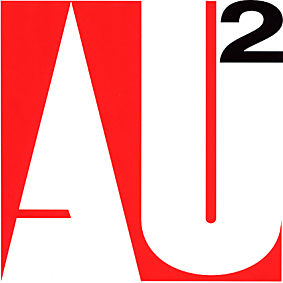             Conférences    Expositions      Visites      Initiatives       Club Lecture   Notre rentrée : les prochains clubs lecture.Le samedi 17 septembre (salle parole et images, 1er étage de la bibliothèque, à 10h.30) le club lecture de la rentrée sera consacré au roman de l’écrivain turc Ohran Pamuk, La femme aux cheveux roux (folio Gallimard). Cet ouvrage très romanesque retrace l’histoire d’un jeune adolescent  d’Istanbul dont la vie, après un amour de jeunesse, est complètement transformée par un accident. Très vivant, inspiré aussi par la tragédie de Sophocle Œdipe roi, il nous introduit dans la réalité complexe de la Turquie de la fin du XXème siècle. Contrairement aux habitudes, il n’y aura pas de présentation du livre au début de cette séance et ce sont les membres du club qui, par leurs interventions, assureront le commentaire de ce roman Lors du club suivant (samedi 15 octobre, même salle), c’est Frères d’âme, de David Diop, universitaire d’origine sénégalaise, qui sera au programme. Deux soldats sénégalais, de caractère et d’esprit différent, engagés dans l’armée française, sont confrontés aux violences de la guerre de 1914-18 dont l’un d’eux est aussi l’agent. Le roman est riche en outre en notations sur le Sénégal de l’époque où se sont formées les mentalités et la culture de ces jeunes hommes. La rentrée culturelle à Nîmes.Elle se dessine lentement.Deux initiatives de la Bibliothèque Carré d’Art.Vendredi 9 septembre à 18 h 30, rencontre poétique avec Bruno Doucey et Sabine Huynh dans le cadre de l’exposition sur les Editions de la Margeride. Du 6 au 24 septembre, à l’occasion du centième anniversaire de la naissance de Pier Paolo Pasolini, une installation vidéo, au Mur Foster permettra de voir la projection aléatoire de 1800 photos provenant de copies de projections de fims de Pasolini.Aux éditions du Diable Vauvert, la remise du prix Hemingway de la nouvelle, décerné cette année à Antonio Blanquez -Madrid, pour La nouvelle chance de El Lagartija, aura lieu le jeudi 7 septembre à 13h 30 au patio du Musée des cultures taurines.(sur inscription : résidence@audiablevauvert.com) . Signature à la librairie Teissier  à partir de 15h. Le livre contient aussi les autres nouvelles retenues.Michel Boy (compagnie théâtre 7) lit Le Maître des paons de Jean -Pierre Milovanoff le dimanche 11 septembre aux jardins du Belvédère,27 chemin du Belvédère à 17 h.Une exposition à ne pas négliger, celle des œuvres de Jacqueline Gaussen-Salmon, peintre gardoise de la première moitié du XX ème siècle, sous le titre Des enfants et des fleurs, à Sommières, Espace Laurence Durrel, 49 rue Taillade.-------------------------------------------------------------------------------------------------------------------------------   Association des Usagers de Carré d’Art, Dominique Ravel, 1 rue Saint -Yon, 30 000, Nîmes ; tel 06 28 97 08 2 ; courriel : au2@carredart.org;       